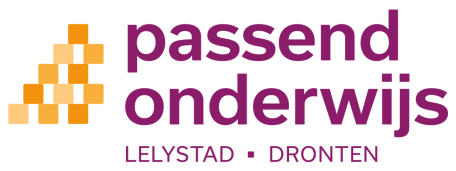 Notulen vergadering Ondersteuningsplanraad (OPR)Van	: Ondersteuningsplanraad (OPR) SWV Passend Onderwijs Lelystad-DrontenDatum	: maandag 5 oktober 2020Tijd	: 19.30-21.30 uur digitaal via TeamsLocatie	: SWV Passend Onderwijs Lelystad-Dronten, LelystadVerslaglegging	: Anne Marie van Breemen (AvB)Getekend d.d..……………………………..Voorzitter: J. Jurg	Actielijst OnderwerpToelichtingOpening en vaststellen agendaDe voorzitter opent de vergadering en heet de aanwezigen welkom. De agenda wordt vastgesteld.Notulen vergadering 22 juni 2020Om de actiepunten duidelijker in beeld te hebben, wordt besloten om in de agenda de openstaande actiepunten van de vorige vergadering te vermelden. De actiepunten van de notulen van 22 juni 2020 worden nagelopen.Marga wordt gevraagd om de s.v.z. m.b.t. de hoogbegaafdheid Mevrouw Van Hees heeft aangegeven dat zij het niet nodig achtte bij de vergadering aanwezig te zijn.De notulen inclusief de actielijst worden vastgesteld. MededelingenKaderbrief is ter infomatie bijgevoegd. Betreft de uitgangspunten voor de totstandkoming van de begroting en komt aan de orde bij de bespreking van de begroting. Stand van zaken teruggeplaatste kinderen Watergeus. Marga wordt gevraagd een toelichting te geven.Sluiting Fontein In verband met de sluiting van de Fontein en het vertrek van het bestuur van Maharishi Onderwijs dient het reglement van de OPR aangepast te worden.AvB heeft het regelement aangepast en het Maharishi Onderwijs eruit gehaald.De OPR besluit dat het reglement en het huishoudelijk reglement dat met de vergaderstukken is toegestuurd door de OPR leden worden doorgenomen. De OPR leden geven hun bevindingen voor 26 oktober 2020 door aan AvB en zij sluit het  kort met JJ en EO, zodat beide reglementen in de vergadering van 4 november 2020 afgerond kunnen worden. EO maakt een voorstel m.b.t. de stemgerechtigdheid.OPR leden bekijken waar het reglement en het huishoudelijk regelement aanpassing behoeven en geven hun bevinden voor 26-10-2020 door aan AvB.Agendapunt 4 november 2020: afronding reglementen.EO maakt een voorstel m.b.t. de stemgerechtigdheid. Voorbereiden bezoek raad van toezicht d.d. 8-12-2020De aftreeddatum van mevrouw M. van Hees (lid raad van toezicht benoemd door de OPR) is 1 juni 2021. De termijn kan verlengd worden met 4 jaar. Indien de OPR wenst dat Mevrouw Van Hees aftreedt dient de OPR te zorgen voor een nieuw raad van toezicht lid. De OPR spreekt de wens uit dat mevrouw Van Hees de termijn met 4 jaar verlengd. Dit wordt besproken met mevrouw Van Hees tijden de vergadering van 8 december 2020.Aan de hand van het toezichtkader zal de OPR vragen formuleren die besproken kunnen worden met de raad van toezicht en in het bijzonder met mevrouw Van Hees omtrent haar rol binnen de OPR.De OPR leden geven voor 26 oktober 2020 aan AvB door wat zij aan mevrouw Van Hees willen vragen c.q. meegeven. AvB deelt de gegevens met JJ en EO. Op de vergadering van 4 november 2020 wordt besloten weke punten met mevrouw Van Hees besproken zullen worden.   De begroting bespreken met de raad van toezicht.Raad van toezicht 8-12-2020:Aftreeddatum bespreken met mevrouw M. van Hees.Begroting bespreken met raad van toezicht.OPR leden formuleren bespreekpunten voor de vergadering met de raad van toezicht a.h.v. het toezichtkader raad van toezicht en geven die vòòr 26-10-2020 door aan AvB.Tijdens de vergadering van 4-11-2020 wordt besloten welke vragen voorgelegd worden aan de raad van toezicht en aan mevrouw Van Hees in het bijzonder. Bespreekpunten overleg OPR Almere (optie 4 november 2020)De OPR Almere heeft het verzoek gedaan om een bezoek te brengen aan OPR Lelystad-Dronten.Bespreekpunten OPR Almere:Beide OPR-en kunnen een presentatie geven over hoe de organisatie werkt. EO neemt dit op met JJ. Hoe is e.e.a. georganiseerd bij de OPR in Almere.Beide OPR-en zitten in een zwakke regio. Wat hebben zij aan speciale zorgarrangementen waar wij iets aan zouden kunnen hebben.Hoe zijn de financiën geregeld. Krijgen de schoolbesturen het geld of is er een ondersteuningsbureau. Hoe is de verhouding gemeente Almere met de Jeugdzorg en hoe is hun verhouding met de gemeente.De “tussenvergaderingen” zijn gepland om met elkaar op de hoogte te blijven van de stand van zaken. De OPR stelt voor de OPR Almere uit te nodigen voor de vergadering van 10 februari 2021, zodat er meer tijd is om e.e.a. met elkaar te bespreken. De OPR Almere wordt door AvB uitgenodigd om 20.30 uur. Van 19.30-20.30 uur wordt de begroting besproken.Er komt een andere begrotingsopzet, dat blijkt ook uit de kaderbrief,  waardoor het verhaal achter de cijfers makkelijker te begrijpen is. MvAR, de controller of de penningmeester van het SWV kan een toelichting geven. MvAR stelt voor dat de OPR leden kijken wat handig is en wat hen helpt. In de agendacommissie wordt besproken hoe e.e.a. verder aangepakt wordt in de vergadering. Begin november wordt de begroting gepresenteerd aan het bestuur en aan de OPR, zodat de technische vragen door de OPR opgesteld kunnen worden. In de vergadering van 10 februari 2020 kan vervolgens inhoudelijk op de begroting gereageerd worden. De OPR ontvangt in november de begroting en stelt technische vragen op.8-12-2020 begroting bespreken met raad van toezicht10-02-2021 van 19.30-20.30 bespreking begrotingOPR Almere uitnodigen voor vergadering op 10 februari 2020 om van 20.30-21.30 uur. EO en JJ bespreken samen hoe de presentatie voor het overleg met de OPR Almere vorm te geven. Toelichting en aanbevelingen:KwartaalrapportageVoortgangsrapportageEnquête  MvAR sluit aan bij de vergadering.Stand van zaken hoogbegaafdenonderwijs; wat gebeurt er met het hoogbegaafdenbeleid?MvAR ligt toe dat er een subsidieaanvraag is gedaan door het SWV gericht op:ToeleidingExpertise delen binnen de schoolbesturenVerbreding van de voorzieningen; versterken van de basisondersteuning.Dit wordt zoveel mogelijk lokaal georganiseerd. In Lelystad d.m.v. Lelystad Hoogbegaafd en in Dronten vinden vooral schoolbestuurlijke activiteiten plaats met plusklassen. Er vindt een overleg plaats hoe de schoolbestuurlijke samenwerking vorm te geven door op het niveau van het bestuur te leren van ontwikkelingen.Teruggeplaatste leerlingen Watergeus:Er zijn geen signalen dat het niet goed gaat met de leerlingen. De monitor die hiervoor is uitgezet is vertraagd doordat de leerlingen in de coronatijd thuis moesten werken. De monitor wordt uitgevoerd door Stichting School. MvAR hoopt hier binnenkort de rapportage van te ontvangen.EO heeft vernomen dat scholen het soms moeilijk vinden de leerlingen de juiste plek te bieden die ze verdienen. Kwartaalrapportage:Bespreekpunten vanuit OPR:Wat gebeurt er met de uitkomsten van de steekproef TLV:MvAR licht toe dat er twee gebieden zijn die te realiseren zijn in het regulier onderwijs, dit geldt voor het orthodidactisch en het sociaal-emotioneel gebied. Voor een deel van de kinderen kan het regulier onderwijs hiervoor iets ontwikkelen. Op deze gebieden moet de focus komen m.b.t. tussenvoorzieningen. Er zijn ook voorzieningen voor kinderen met een medische/motorische hulpvraag.Steekproef Extra Ondersteuning:De meeste hulpvragen betreffen dezelfde ontwikkelgebieden. Daarom wordt de extra ondersteuning anders ingericht door kinderen daar kort in te trainen en met name leerkrachten handvaten te geven en te ondersteunen hoe dit vorm te geven in de klas. De nieuwe werkwijze gaat na de herfstvakantie van start. Daarnaast blijft de ondersteuning via De Twijn en De Kleine Prins. In het verleden is gekeken  naar de nut en noodzaak van doublures. Veel kinderen die later een verwijziging krijgen, kennen een doublure. Uit de theorie weten we dat een doublure vrijwel nooit zin heeft voor een kind. Hier moet verder actie op worden genomen zodat er bij twijfel de school eerder kiest voor een situatie waarbij terugkeer na een kortdurende verwijzing haalbaarder wordt. Hiervoor zijn meer gesprekken nodig met scholen en SO/SBO scholen. Wat opviel is dat het SWV vaak te veel documentatie krijgt bij de aanvraag van toelaatbaarheidsverklaringen. In verband met de AVG (privacy verordening) wordt de komende tijd bij de invoering in het systeem hier streng opgelet, zodat voorkomen wordt dat er informatie is bij het SWV dat zij op grond van de AVG niet nodig heeft. De aanvraag van de TLV wordt teruggestuurd als deze niet compleet is,  maar ook als deze overcompleet is. De OPR vraagt naar een voorbeeld van een goede aanvraag. MvAR deelt mee dit gepland was voor een IB netwerk, maar i.v.m. corona gaan de bijeenkomsten niet door. Dit wordt intern verder opgepakt. Enquête De directeur beantwoordt de verhelderingsvragen van de OPR.Toelichtingen, analyse en aanbevelingenEO vraagt of succesvolle casussen worden gedeeld met het netwerk van IB’ers. Dit gebeurt niet vanuit het SWV. MdB geeft aan dat het soms wel gedeeld wordt op het scholeneiland. Het is interessant dit te doen, zodat gebruik gemaakt kan worden van elkaars kracht.  MvAR deelt mee dat wanneer iets niet goed gaat, dit eerder gedeeld wordt. MvAR neemt dit op met de begeleiders van het SWV. De directeur bespreekt de uitslag van de enquête met de OPR-leden. Er wordt o.a. gesproken over de mindere tevredenheid bij de arrangementen. De directeur ligt toe dat hier ook sprake is een stukje verwachtingsmanagement. Er is behoefte aan handen in de klas, dat kan niet met de ondersteuning die beschikbaar is bij het SWV. Scholen hebben daar vaak een andere verwachting van. De directeur deelt mee dat er een andere invulling gegeven gaat worden aan de ondersteuning die beschikbaar is vanuit het SWV. Er is nog een kindtraining, maar de focus komt op wat je doet in de klas.NvE deelt mee zich vanuit haar functie als intern begeleider bij het speciaal onderwijs te herkennen in een aantal dingen van de enquête. Zij zijn zeer tevreden over de begeleiding die zij krijgen vanuit het SWV. De korte lijnen worden als prettig ervaren. De directeur geeft aan dat dit wederkerig is. De rapportage m.b.t. de teruggeplaatste leerlingen van De Watergeus wordt binnenkort verwacht.   De directeur bespreekt met de begeleiders van het SWV het delen van casussen.Jaarplanning en ledenlijst 2020/2021Het overleg met de OPR Almere moet verplaatst worden met als optie 10 februari 2020 20.30-21.30 uur. Begroting bijvoegen bij vergadering van 8 december 2020 ter bespreking met de raad van toezicht. De jaarplanning 2020/2021 en de ledenlijst worden met aanvulling van bovenstaande punten akkoord bevonden. RondvraagCvS vraagt vraagt om eerdere toezending van de stukken. AvB merkt op dat de OPR leden voor vier jaar benoemd zijn. Voor een aantal betekent dit dat deze termijn bereikt is. EO zorgt voor een lijst met data van aftreden.De stukken worden 1 week voor de vergaderdatum toegestuurd aan de OPR.  EO zorgt voor een lijst met data van aftreden van de OPR leden. SluitingDe voorzitter dankt alle aanwezigen voor hun inbreng en sluit de vergadering.Datum VergaderingAgenda-puntBeschrijvingWieEinddatum StatusAfgehandeld d.d.201906176De OPR-leden brengen het thuiszittersprobleem onder de aandacht binnen hun organisatie.OPR-leden28-01-202005-10-2020201906177MvAR zal contact opnemen met de voorzitter van de OPR van het SWV Almere omtrent onderlinge informatie-uitwisseling MvARJJVolgende vergaderingOPR Almere is benaderd. I.a.v. reactie.05-10-2020201906178Plannen m.b.t. hoogbegaafdheid met ouders van hoogbegaafdenonderwijs bespreken binnen de OPR als agendapunt meenemen bij de volgende vergadering.J.J.Volgende vergadering05-10-2020201911204/5Terugkoppeling van gesprek tussen OPR en rvt aan directeurOPR08-04-202005-10-2020201911206Agendapunt: Welke informatie je van leerkrachten en ouders nodig hebt voor je functie in de OPR, zodat je je rol krachtiger kunt uitvoeren. Hoe dit aanvliegen.OPR08-04-202005-10-2020202001285Mevrouw van Hees wordt in het bezit gesteld van de agenda en notulen. Jaarlijks wordt een gesprek tussen mevrouw Van Hees en de OPR ingepland. Het toezichtkader van de raad van toezicht wordt aan de OPR-leden toegestuurdAvBz.s.m.05-10-2020202001288.Er wordt met de directeur een informatiemiddag/avond voorbereid voor de OPR omtrent de taken en bevoegdheden van de OPR, de Governance etc.OPR24-11-2020Bespreken in agenda- commissie2006226De directeur koppelt de uitgewerkte speerpunten terug aan OPRMvAR05-10-202005-10-20202006227De jaarplanning 2020/2021 wordt aangepast.AvBz.s.m. 05-10-20202010054Doornemen reglementen OPR. Aanpassingen vòòr 26-10-2020 doorgeven aan AvB. AVB deelt de uitkomsten met JJ en EO. OPR/ AvB26-10-202010054Voorstel m.b.t. stemgerechtigdheidOPR04-11-20202010054Afronding regelementenOPR04-11-20202021055Formuleren bespreekpunten overleg raad van toezicht a.h.v. toezichtkader. Bespreekpunten vòòr 26-10-2020 doorgeven aan AVB. AVB deelt de uitkomsten met JJ en EO. OPR/ AvB26-10-20202010055Besluiten welke bespreekpunten voorgelegd worden aan raad van toezicht.OPR04-11-20202010056OPR ontvangt begrotingMvARNovember 20202010056OPR stelt technische vragen op n.a.v. begroting en bespreekt begroting met raad van toezicht.OPR08-12-202010056Bespreking begroting OPR/ MvAR10-02-20212010056OPR Almere uitnodigen voor 10-02-2020 i.p.v. 04-11-2020AvBz.s.m.2010056Presentatie van OPR Lelystad-Dronten voor OPR AlmereJJ/EO08-12-2020